Миколаївська міська радаВиконавчий комітетМиколаївської міської радиПротоколЗасідання робочої групи від 13.10.2021 №1	м.МиколаївГолова робочої групи –		Волков А.ССекретар робочої групи –	Бондарєва І.МЧлени робочої групи –	Литвинова Ю.А
Овчиннікова С.В			Ухмановська Н.ЛКанарський Д.АПОРЯДОК ДЕННИЙ:Про внесення змін до складу робочої групи та визначення секретаря робочої групи.Про внесення змін до переліку наборів даних, які підлягають оприлюдненню у формі відкритих даних в мережі інтернет, у зв’язку зі змінами у Положенні про набори даних, які підлягають оприлюдненню у формі відкритих даних, затвердженого постановою Кабінету Міністрів України від 21 жовтня 2015 № 835 “Про затвердження Положення про набори даних, які підлягають оприлюдненню у формі відкритих даних”.Про розгляд можливостей щодо розміщення та оновлення наборів даних, які підлягають оприлюдненню у формі відкритих даних, самостійними розпорядниками інформації виконавчих органів Миколаївської міської ради, комунальними підприємствами, установами, організаціями на Єдиному державному веб-порталі відкритих даних.Перше питання:СЛУХАЛИ:Литвинова Ю. роз’яснила необхідність внесення змін до складу робочої групи у зв’язку зі звільненням головного спеціаліста відділу стандартизації та впровадження електронного врядування Миколаївської міської ради Колесніченко І.Ю. та запропонувала обрати секретарем робочої групи головного спеціаліста відділу стандартизації та впровадження електронного врядування Миколаївської міської ради Бондарєву І.М.ВИРІШИЛИ:Привести у відповідність з кадровими змінами склад робочої групи, вивести зі складу робочої групи Колесніченка І.Ю. та призначити секретарем Бондарєву І.М., шляхом внесення змін до розпорядження Миколаївського міського голови від 28.08.2019 №267р “Про створення робочої групи щодо визначення наборів даних міської ради, які підлягають оприлюдненню у формі відкритих даних”.Друге питання:СЛУХАЛИ:Литвинова Ю. запропонувала учасникам робочої групи розглянути всі наборів даних, які підлягають оприлюдненню у формі відкритих даних, роз’яснила, що у зв'язку зі змінами у щорічній оцінці наборів даних, які підлягають оприлюдненню у формі відкритих даних необхідно викласти розпорядження від 20.11.2019 №349р “Про затвердження Порядку розміщення наборів даних Миколаївської міської ради, які підлягають оприлюдненню у формі відкритих даних в мережі Інтернет” у новій редакції.ВИРІШИЛИ:Затвердити новий реєстр наборів даних в новій редакції (Додаток 1).Третє питання:СЛУХАЛИ:Канарський Д. запропонував керівникам самостійних розпорядників інформації виконавчих органів Миколаївської міської ради, комунальних підприємств, установ, організацій надати доступ до Єдиного державного веб-порталу відкритих даних для самостійного розміщення та оновлення інформації, що підлягає оприлюдненню.Волков А. запропонував докладніше розглянути таку можливість.ВИРІШИЛИ:Питання самостійного розміщення та оновлення інформації розпорядниками інформації виконавчих органів Миколаївської міської ради, комунальних підприємств, установ, організацій на Єдиному державному веб-порталі відкритих даних розглянути на наступному засіданні робочої групи.Голова робочої групи	А.ВОЛКОВСекретар 										   І.Бондарєва
(Додаток 1) до Протоколу №1 від 13.10.2021№Назва набору данихРозпорядник набору даних 
(назва виконавчого органу)1.Довідник підприємств, установ (закладів) та організацій розпорядника інформації та організацій, що належать до сфери його управління, у тому числі їх ідентифікаційних кодів, офіційних веб сайтів, адрес електронної пошти, телефонів та адресДепартамент забезпечення діяльності виконавчих органів Миколаївської міської радиУправління освіти Миколаївської міської радиУправління з питань культури Миколаївської міської радиУправління охорони здоров'я Миколаївської міської радиУправління у справах фізичної культури та спорту Миколаївської міської радиДепартамент праці та соціального захисту населення Миколаївської міської радиУправління комунального майна Миколаївської міської ради2.Інформація про структуру (організаційну структуру) розпорядника інформації Департамент забезпечення діяльності виконавчих органів Миколаївської міської ради3.Нормативи, що затверджуються та підлягають оприлюдненню відповідно до закону розпорядником інформаціїДепартамент фінансів Миколаївської міської радиДепартамент житлово-комунального господарства Миколаївської міської ради5.Звіти, у тому числі щодо задоволення запитів на інформаціюВиконавчі органи Миколаївської міської ради (головні розпорядники інформації) Департамент забезпечення діяльності виконавчих органів Миколаївської міської ради6.Реєстр наборів даних, що перебувають у володінні розпорядника інформаціїВідділ стандартизації та впровадження електронного врядування Миколаївської міської ради7.Адміністративні дані в значенні Закону України “Про державну статистику”, що збираються (обробляються) та підлягають оприлюдненню відповідно до вимог закону розпорядником інформаціїВиконавчі органи Миколаївської міської ради (головні розпорядники інформації)8.Переліки нормативно-правових актів, актів індивідуальної дії (крім внутрішньо-організаційних), прийнятих розпорядником інформації, проекти нормативно-правових актівВиконавчі органи Миколаївської міської ради (головні розпорядники інформації)Департамент забезпечення діяльності виконавчих органів Миколаївської міської ради9.Переліки регуляторних актів із зазначенням дати набрання чинності, строку проведення базового, повторного та періодичного відстеження їх результативності та інформації про місце джерело їх оприлюдненняДепартамент економічного розвитку Миколаївської міської ради10.План діяльності з підготовки проектів регуляторних актів із зазначенням видів і назв проектів, цілей їх прийняття, строків підготовки проектів, найменування органів і підрозділів, відповідальних за розроблення проектів, дати їх внесення на розгляд регуляторного органу та посилання на джерело оприлюдненняДепартамент економічного розвитку Миколаївської міської ради11.Інформація про нормативно-правові засади діяльностіВиконавчі органи Миколаївської міської ради (головні розпорядники інформації) Юридичний департамент Миколаївської міської ради12.Фінансова звітність суб’єктів господарювання державного та комунального сектору економікиДепартамент економічного розвитку Миколаївської міської ради  Комунальні підприємства, установи, організації Миколаївської міської раді13.Річні зведені основні фінансові показники виконання фінансових планів підприємств державного та комунального сектору економікиДепартамент економічного розвитку Миколаївської міської ради14.Інформація про отримане майно (обладнання, програмне забезпечення) у рамках міжнародної технічної допомогиВиконавчі органи Миколаївської міської ради (головні розпорядники інформації)Відділ бухгалтерського обліку Миколаївської міської ради15.Інформація із системи обліку публічної інформаціїВиконавчі органи Миколаївської міської ради (головні розпорядники інформації)Департамент забезпечення діяльності виконавчих органів Миколаївської міської ради16.Результати інформаційного аудитуКомунальні підприємства, установи, організації Миколаївської міської ради17.Перелік об’єктів комунальної власностіУправління комунального майна Миколаївської міської ради18.Звіти про виконання фінансових планів комунальних підприємствДепартамент економічного розвитку Миколаївської міської ради  Комунальні підприємства, установи, організації Миколаївської міської ради19.Титульні списки на проведення капітального та поточного ремонту, будівництва, реконструкції та благоустроюВиконавчі органи Миколаївської міської ради (головні розпорядники інформації)Господарсько-експлуатаційний відділ Миколаївської міської ради20.Інформація про рекламні засоби (дані про місце розміщення рекламного засобу, його вид і розміри, найменування розповсюджувача зовнішньої реклами, номер телефону розміщувати реклами, адреса електронної пошти, дата видачі дозволу та строк його дії, номер і дата укладення договору, якщо місце розміщення рекламного засобу належить до комунальної власності)Департамент архітектури та містобудування Миколаївської міської ради21.Перелік інвестиційних договорів, додатків, додаткових угод та інших матеріалів до них, умов, у тому числі посилань на оприлюднені ресурси в ІнтернетіДепартамент економічного розвитку Миколаївської міської ради22.Дані про об’єкти та засоби торгівлі (пересувної, сезонної тощо)Департамент економічного розвитку Миколаївської міської ради Департамент архітектуриУправління земельних ресурсів23.Відомості про ярмарки (строк проведення, місце, кількість та вартість місць), організаторів ярмарків, договори, укладені з організаторами таких ярмарківДепартамент економічного розвитку Миколаївської міської радиАдміністрація Заводського району Миколаївської міської радиАдміністрація Інгульського району Миколаївської міської радиАдміністрація Корабельного району Миколаївської міської радиАдміністрація Центрального району Миколаївської міської ради24.Відомості про залучення, розрахунок розміру і використання коштів пайової участі у розвитку інфраструктури населеного пунктуДепартамент архітектури та містобудування Миколаївської міської ради25.Відомості про транспортні засоби, які обслуговують пасажирські автобусні, тролейбусні та трамвайні маршрути перевезення (кількість транспортних засобів на кожному маршруті, марка, модель, державний номер, пасажиромісткість) Управління транспортного комплексу, зв’язку та телекомунікацій Миколаївської міської ради26.Дані про місце розміщення зупинок міського електричного та автомобільного транспортуУправління транспортного комплексу, зв’язку та телекомунікацій Миколаївської міської ради27.Відомості про лікарські засоби/препарати, придбані за бюджетні кошти, відомості про розподілення таких ліків між закладами охорони здоров’я та їх залишки в кожному з нихУправління охорони здоров’я Миколаївської міської ради28.Поіменні результати голосування депутатів на пленарних засіданнях органу місцевого самоврядуванняДепартамент забезпечення діяльності виконавчих органів Миколаївської міської ради29.Дані про депутатів місцевих рад, у тому числі контактну інформацію та графік прийомУправління апарату ради Миколаївської міської ради.30.Дані про зелені насадження, що підлягають видаленню, відповідно до виданих актів обстеження зелених насадженьДепартамент житлово-комунального господарства Миколаївської міської ради31.Дані про доступність будівель для осіб з інвалідністю та інших маломобільних груп населенняДепартамент житлово-комунального господарства Миколаївської міської ради Департамент праці та соціального захисту населення Миколаївської міської ради32.Дані про надходження звернень на телефонні “гарячі лінії”, в аварійно-диспетчерські служби, телефонні центри тощоДепартамент забезпечення діяльності виконавчих органів Миколаївської міської ради  Виконавчі органи Миколаївської міської раді (головні розпорядники інформації)33.Дані про електронні петиції, у тому числі осіб, що їх підписали, та результати розглядуДепартамент забезпечення діяльності виконавчих органів Миколаївської міської радиУправління апарату ради Миколаївської міської ради Відділ стандартизації та впровадження електронного урядування34.Дані громадського бюджету, бюджету участі тощо, у тому числі про проекти, результати голосування, реалізацію підтриманих проектівДепартамент економічного розвитку Миколаївської міської радиВідділ стандартизації та впровадження електронного урядування35.Дані про паркування, у тому числі про розміщення майданчиків, їх операторів, обладнання та функціонуванняУправління транспортного комплексу, зв’язку та телекомунікацій Миколаївської міської ради36.Адресний реєстрДепартамент архітектури та містобудування Миколаївської міської ради37.Дані про надані адміністративні послугиДепартамент надання адміністративних послуг Миколаївської міської ради38.Дані про видані будівельні паспортиДепартамент архітектури та містобудування Миколаївської міської ради39.Дані про медичне обладнання комунальних закладів охорони здоров’яУправління охорони здоров’я Миколаївської міської ради40.Дані про розміщення спецтехніки, що використовується для надання комунальних послуг, благоустрою, виконання будівельних та ремонтних робітДепартамент житлово-комунального господарства Миколаївської міської ради41.Дані про черги дітей у дошкільні навчальні закладиУправління освіти Миколаївської міської ради42.Території обслуговування загальноосвітніх навчальних закладівУправління освіти Миколаївської міської ради43.Дані містобудівного кадастру, у тому числі геопросторові даніДепартамент архітектури та містобудування Миколаївської міської ради44.Дані про видані дозволи на порушення об’єктів благоустроюДепартамент внутрішнього фінансового контролю, нагляду та протидії корупції Миколаївської міської ради45.Дані про облік громадян, які потребують поліпшення житлових умов (квартирний облік)Відділ обліку та розподілу житла Миколаївської міської ради46.Дані про споживання комунальних послуг (електрична енергія, теплова енергія, природний газ, тверде паливо, холодна та гаряча вода) комунальними підприємствами, установами та організаціямиКомунальні підприємства, установи, організації Миколаївської міської ради47.Надходження і використання благодійної допомогиВиконавчі органи Миколаївської міської ради (головні розпорядники інформації)Відділ бухгалтерського обліку Миколаївської міської ради48.Планові та фактичні показники сплати за договорами оренди комунальної власності, розміщення тимчасових споруд, розміщення рекламних засобівУправління комунального майна Миколаївської міської радиДепартамент фінансів Миколаївської міської ради  Департамент архітектури та містобудування Миколаївської міської ради49.Перелік об’єктів комунальної власності, що передані в оренду чи інше право користування (з даними про умови передачі об’єктів в оренду чи умови іншого користування) до закінчення строку, встановленого пунктом 6 розділу “Прикінцеві та перехідні положення” Закону України “Про оренду державного та комунального майна”Управління комунального майна Миколаївської міської ради50.Перелік об’єктів комунальної власності, які можуть бути передані в оренду (до дати, визначеної підпунктом 1 пункту 1 розділу “Прикінцеві та перехідні положення” Закону України “Про оренду державного та комунального майна”)Управління комунального майна Миколаївської міської ради51.Схеми планування території областей, схеми планування території районів, генеральні плани населених пунктів, плани зонування території, детальні плани території, містобудівна документація територіальних громад, їх проекти (відповідно до повноважень)Департамент архітектури та містобудування Миколаївської міської ради52.Дані про місцезнаходження міського електричного та пасажирського автомобільного транспорту в режимі реального часу, у тому числі короткострокові зміни в русі транспорту та час прибуття транспорту на зупинки в режимі реального часуУправління транспортного комплексу, зв’язку та телекомунікацій Миколаївської міської радиПК ”МІОЦ”53.Дані про розміщення громадських вбиралень комунальної власностіДепартамент житлово-комунального господарства Миколаївської міської ради54.Перелік перевізників, що надають транспортні послуги з перевезення пасажирів міським електричним та автомобільним транспортом, у тому числі маршрути перевезеньУправління транспортного комплексу, зв’язку та телекомунікацій Миколаївської міської ради55.Розклад руху міського електричного та автомобільного транспортуУправління транспортного комплексу, зв’язку та телекомунікацій Миколаївської міської ради56.Перелік земельних ділянок комунальної власності, що пропонуються для передачі у власність громадян та юридичних осіб або для надання у користуванняУправління земельних ресурсів Миколаївської міської ради57.Перелік орендарів, з якими укладено договори оренди землі комунальної власностіУправління земельних ресурсів Миколаївської міської ради58.Дані щодо ремонту автомобільних доріг місцевого значенняДепартамент житлово-комунального господарства Миколаївської міської радиАдміністрація Заводського району Миколаївської міської радиАдміністрація Інгульського району Миколаївської міської радиАдміністрація Корабельного району Миколаївської міської радиАдміністрація Центрального району Миколаївської міської ради59.Реєстр містобудівних умов та обмеженьДепартамент архітектури та містобудування Миколаївської міської ради60.Дані про тарифи на комунальні послуги, які затверджуються органом місцевого самоврядуванняДепартамент економічного розвитку Миколаївської міської ради61.Перелік цільових місцевих програм, змін до цільових місцевих програм та звітів про виконання цільових місцевих програмДепартамент економічного розвитку Миколаївської міської ради62.Перелік заяв щодо безоплатної приватизації земельних ділянок громадянамиУправління земельних ресурсів Миколаївської міської ради.63.Дані про розміщення тимчасових споруд для провадження підприємницької діяльностіУправління земельних ресурсів Миколаївської міської ради  Департамент архітектури та містобудування Миколаївської міської ради64.Дані про місцезнаходження комунальних контейнерів (за категоріями), контейнерних майданчиків, місць прийому небезпечних відходів, вторинної сировиниДепартамент житлово-комунального господарства Миколаївської міської ради65.Дані про місцезнаходження комунальних об’єктів управління відходами, їх площі та обсяги надходженьДепартамент житлово-комунального господарства Миколаївської міської ради66.Дані про вилов, стерилізацію та ідентифікацію безпритульних тваринДепартамент житлово-комунального господарства Миколаївської міської ради67.Дані про дитячі, спортивні та інші майданчики для дозвілля та відпочинку, що перебувають у комунальній власностіДепартамент житлово-комунального господарства Миколаївської міської ради68.Дані про накладені штрафи за порушення правил паркування транспортних засобівУправління транспортного комплексу, зв’язку та телекомунікацій Миколаївської міської ради (у разі наявності).69.Дані про місцезнаходження зон для вигулу домашніх тваринДепартамент житлово-комунального господарства Миколаївської міської ради70.Дані щодо місцезнаходження камер відеоспостереження, що перебувають у комунальній власностіВідділ стандартизації та впровадження електронного врядування  ПК ”МІОЦ71.Дані про розташування захисних споруд цивільного захисту комунальної власностіУправління з питань надзвичайних ситуацій та цивільного захисту населення72.Дані про місцезнаходження зарядних станцій для електричного транспортуУправління транспортного комплексу, зв’язку та телекомунікацій Миколаївської міської ради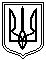 